YEDA National Championship Show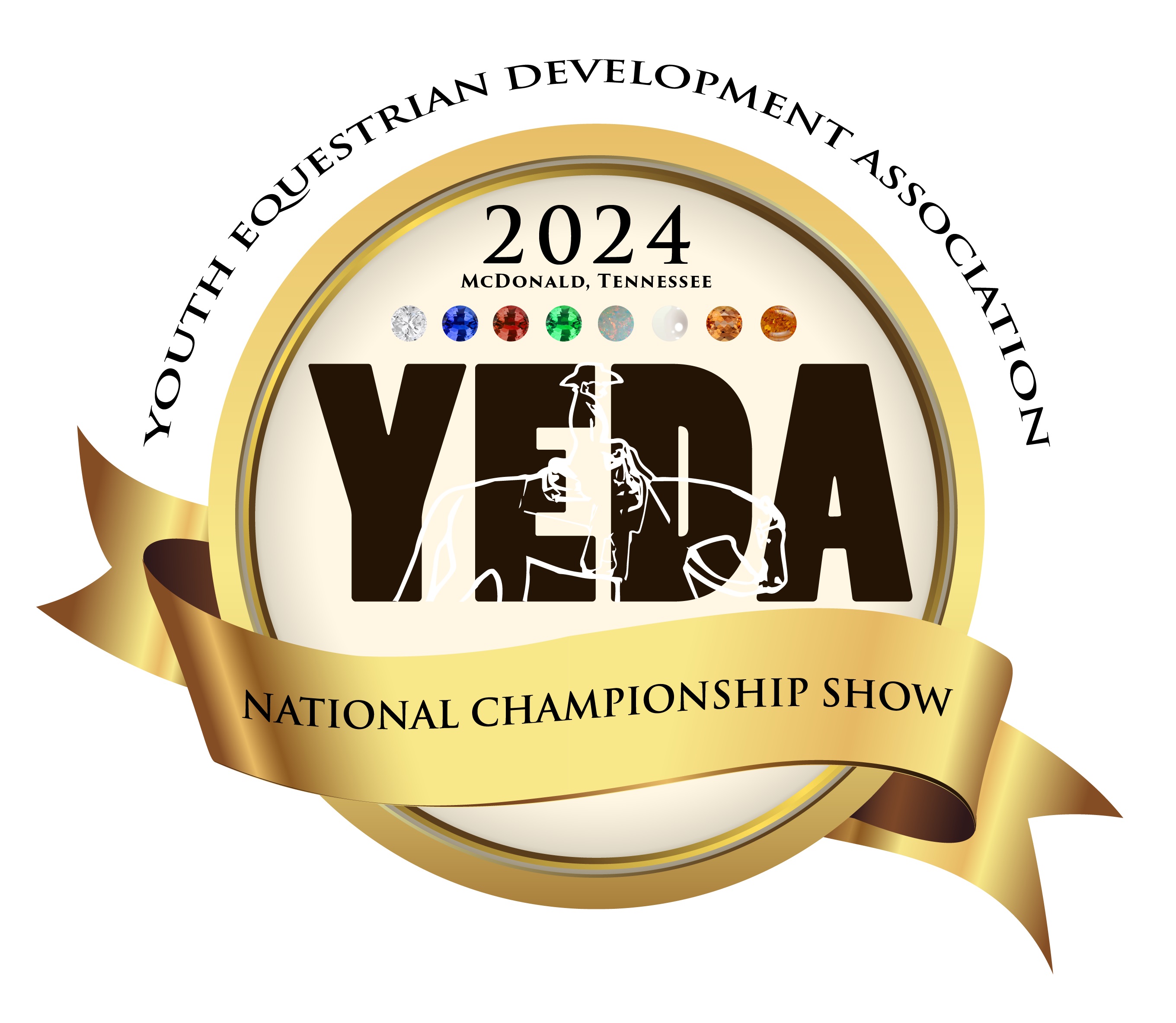 Parking Pass FormTri State Exhibition CenterMay 30-June 2** NEW FOR 2024****Does Not Apply to**Coaches, Staff, Vendors or Handicap PermitsIn order to accommodate parking in a safe and efficient way, YEDA will now be requiring Parking Passes to park in certain areas of the showgrounds.  (View the Map attached)If you would like to purchase a parking pass to park in these areas, please complete the form below.Things you need to know:Passes will be issued in the order this form is received.There are only 100 Pre-Show Parking Passes being sold.                                Additional passes may be available at the show, but not guaranteed.Parking Passes are valid for the entire showEmail form (Do Not Mail)  Darnold@showyeda.comCost $30 (credit card or Venmo only)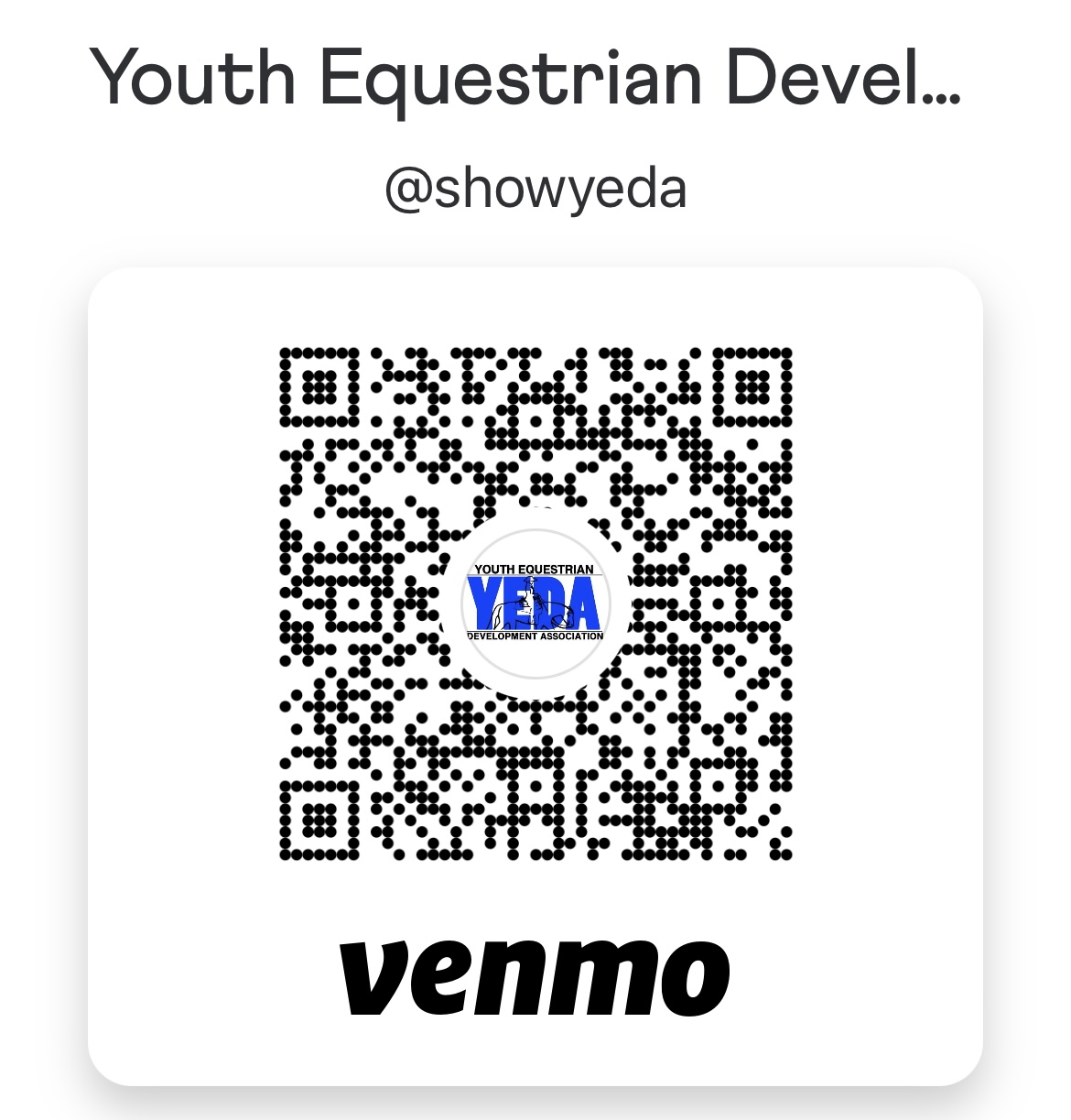 Name_______________________________Phone Number______________________# of Passes_________________________    Credit Card: Account Type: ( Add’l 4% fee)                                        ◻ Visa     ◻ MasterCard      ◻AMEX      ◻ DiscoverCardholder Name _____________________CC# ___________ _____________________Exp Date _______ CVV ______  ZIP _______  Email: ______________________________ SIGNATURE 	_______________    DATE 	____ 
I authorize the YEDA to charge the credit card indicated in this authorization form according to the terms outlined above. This payment authorization is for the goods/services described, for the amount indicated only, and is valid for one time use only. I certify that I am an authorized user of this credit card and that I will not dispute the payment with my credit card company; so long as the transaction corresponds to the terms indicated in this form.A confirmation of the pass form received will be emailed to you.  Parking passes will be distributed at the gate entrance.   Questions: contact Debbie Arnold Darnold@showyeda.com  or 419-566-6589YEDA National Championship ShowParking Pass FormTri State Exhibition CenterMay 30-June 2** NEW FOR 2024****Does Not Apply to**Coaches, Staff, Vendors or Handicap Permits2024 Parking Map 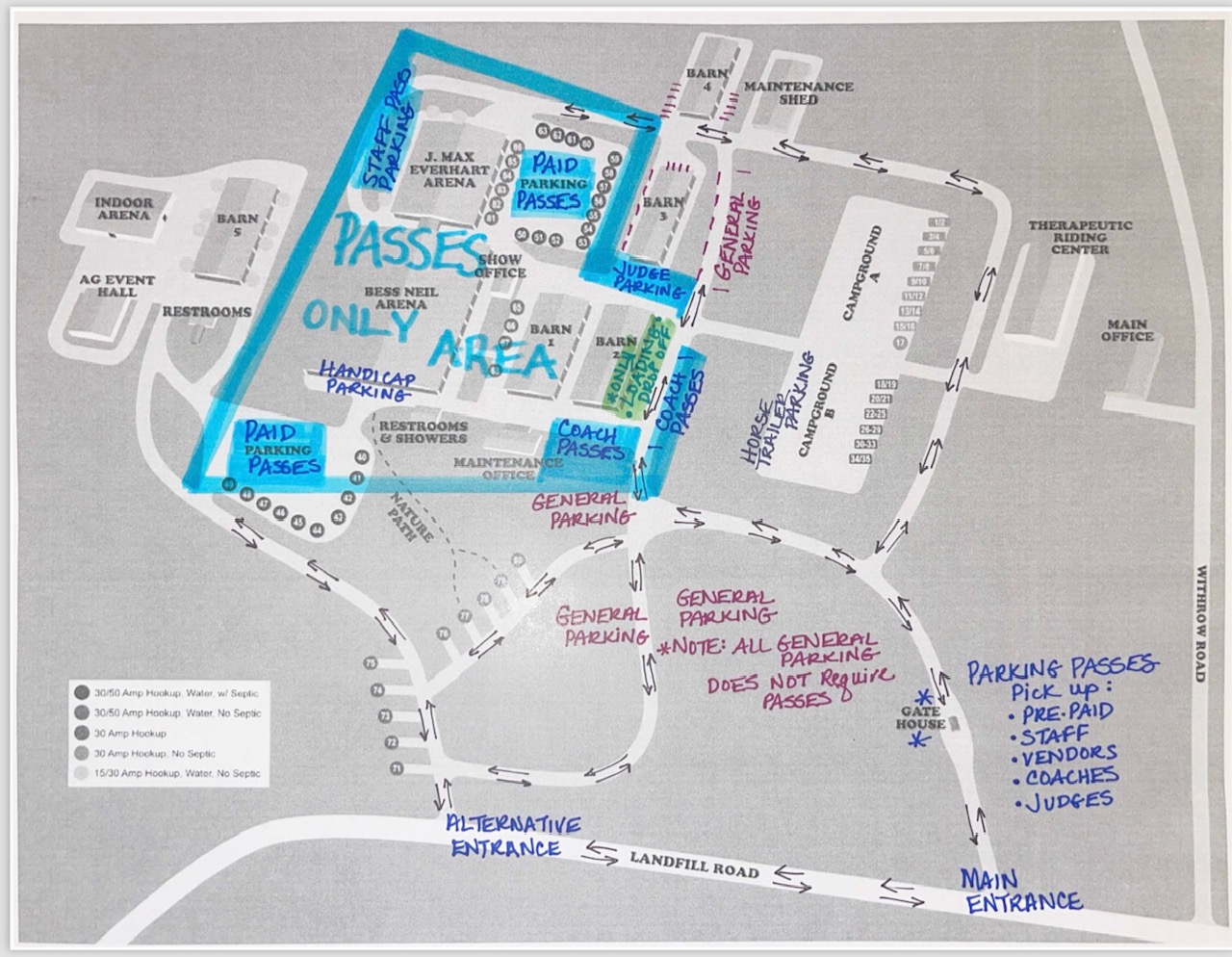 